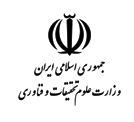 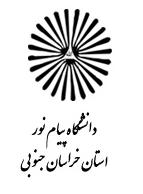 عنوان مستند: راهنمای مربوط به فرم "درخواست تغییر رشته یا گرایش عادی   عنوان مستند: راهنمای مربوط به فرم "درخواست تغییر رشته یا گرایش عادی   کد:ر1121         نسخه:01/12/91معرفی:فرم درخواست تغییر رشته فرمی است که دانشجویان متقاضی تغییر رشته و یا گرایش تحصیلی به دانشگاه تحویل می دهند .نکته : دانشجو می بایست حداقل 24 واحد درس (غیر از درس پیش دانشگاهی و تطبیق ) گذرانده باشد و میانگین کل نمرات دانشجو هم نباید کمتر از 12 باشد .   معرفی:فرم درخواست تغییر رشته فرمی است که دانشجویان متقاضی تغییر رشته و یا گرایش تحصیلی به دانشگاه تحویل می دهند .نکته : دانشجو می بایست حداقل 24 واحد درس (غیر از درس پیش دانشگاهی و تطبیق ) گذرانده باشد و میانگین کل نمرات دانشجو هم نباید کمتر از 12 باشد .   معرفی:فرم درخواست تغییر رشته فرمی است که دانشجویان متقاضی تغییر رشته و یا گرایش تحصیلی به دانشگاه تحویل می دهند .نکته : دانشجو می بایست حداقل 24 واحد درس (غیر از درس پیش دانشگاهی و تطبیق ) گذرانده باشد و میانگین کل نمرات دانشجو هم نباید کمتر از 12 باشد .   معرفی:فرم درخواست تغییر رشته فرمی است که دانشجویان متقاضی تغییر رشته و یا گرایش تحصیلی به دانشگاه تحویل می دهند .نکته : دانشجو می بایست حداقل 24 واحد درس (غیر از درس پیش دانشگاهی و تطبیق ) گذرانده باشد و میانگین کل نمرات دانشجو هم نباید کمتر از 12 باشد .   الزامات فرم:1- احراز هویت دانشجوی درخواست کننده؛ بدیهی است تحت هیچ شرایطی فردی غیر از شخص دانشجو اجازه تسلیم تقاضا از طرف وی را ندارد و مسؤلیت عدم توجه به این موضوع متوجه دفتر پیشخوان خواهد بود.2-امضا و تکمیل فرم به طور کاملو درج تاریخ تکمیل و شماره تماس توسط شخص دانشجو               الزامی است.3-پس از اسکن فرم تکمیل شده و ارسال آن از طریق اتوماسیون، اصل فرم می بایست حتماً بایگانی گردیده و حداکثر ظرف مدت یک ماه برای مرکز یا واحد ارسال گردد.ضمناً شماره اتوماسیون نامه ارسال شده می بایست روی فرم اصلی درمحل شماره وتاریخ درج شود.الزامات فرم:1- احراز هویت دانشجوی درخواست کننده؛ بدیهی است تحت هیچ شرایطی فردی غیر از شخص دانشجو اجازه تسلیم تقاضا از طرف وی را ندارد و مسؤلیت عدم توجه به این موضوع متوجه دفتر پیشخوان خواهد بود.2-امضا و تکمیل فرم به طور کاملو درج تاریخ تکمیل و شماره تماس توسط شخص دانشجو               الزامی است.3-پس از اسکن فرم تکمیل شده و ارسال آن از طریق اتوماسیون، اصل فرم می بایست حتماً بایگانی گردیده و حداکثر ظرف مدت یک ماه برای مرکز یا واحد ارسال گردد.ضمناً شماره اتوماسیون نامه ارسال شده می بایست روی فرم اصلی درمحل شماره وتاریخ درج شود.الزامات فرم:1- احراز هویت دانشجوی درخواست کننده؛ بدیهی است تحت هیچ شرایطی فردی غیر از شخص دانشجو اجازه تسلیم تقاضا از طرف وی را ندارد و مسؤلیت عدم توجه به این موضوع متوجه دفتر پیشخوان خواهد بود.2-امضا و تکمیل فرم به طور کاملو درج تاریخ تکمیل و شماره تماس توسط شخص دانشجو               الزامی است.3-پس از اسکن فرم تکمیل شده و ارسال آن از طریق اتوماسیون، اصل فرم می بایست حتماً بایگانی گردیده و حداکثر ظرف مدت یک ماه برای مرکز یا واحد ارسال گردد.ضمناً شماره اتوماسیون نامه ارسال شده می بایست روی فرم اصلی درمحل شماره وتاریخ درج شود.الزامات فرم:1- احراز هویت دانشجوی درخواست کننده؛ بدیهی است تحت هیچ شرایطی فردی غیر از شخص دانشجو اجازه تسلیم تقاضا از طرف وی را ندارد و مسؤلیت عدم توجه به این موضوع متوجه دفتر پیشخوان خواهد بود.2-امضا و تکمیل فرم به طور کاملو درج تاریخ تکمیل و شماره تماس توسط شخص دانشجو               الزامی است.3-پس از اسکن فرم تکمیل شده و ارسال آن از طریق اتوماسیون، اصل فرم می بایست حتماً بایگانی گردیده و حداکثر ظرف مدت یک ماه برای مرکز یا واحد ارسال گردد.ضمناً شماره اتوماسیون نامه ارسال شده می بایست روی فرم اصلی درمحل شماره وتاریخ درج شود.مدارک مورد نیاز:این فرم نیاز به ارائه مدرک خاصی ندارد . مدارک مورد نیاز:این فرم نیاز به ارائه مدرک خاصی ندارد . مدارک مورد نیاز:این فرم نیاز به ارائه مدرک خاصی ندارد . مدارک مورد نیاز:این فرم نیاز به ارائه مدرک خاصی ندارد . 